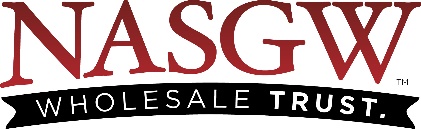             2023 Expo & Annual Meeting     Application & Contract for Exhibit Space We, the undersigned, are a current active member of NASGW and do hereby make application for exhibit space as indicated below for our use at the 2023 NASGW Expo, October 25 – 27, 2023, Great Columbus Convention Center.  We have read the Exhibitor Rules & Regulations and agree to comply with the 2023 rules governing the event.  Company Information                                                                 Please include secondary contact if neededExhibit Space SelectionRental fee is $18.00/square foot (10x10 $1,800 for “in-line” booth space) & $20.00/square foot for “island” booth space (if available) Current floor plan can be viewed at  2023 FLOOR PLANBooth# Choice ____________ Booth Size ______________ Total $_______________ Payment InformationFull payment is required at this time to secure your booth. Selection will not be finalized until payment is received. Please scan and e-mail your completed form to mpawelski@nasgw.orgCompany NameBooth Name  (if different than above)Contact NameMailing AddressCity, State, ZipPhoneEmail AddressEnclosed is (select one):Enclosed is (select one):Enclosed is (select one):Full PaymentFull PaymentFull PaymentIn the amount ofIn the amount ofIn the amount ofIn the amount ofIn the amount of$Method of Payment (U.S. Dollars Only) – Please circle oneMethod of Payment (U.S. Dollars Only) – Please circle oneMethod of Payment (U.S. Dollars Only) – Please circle oneMethod of Payment (U.S. Dollars Only) – Please circle oneMethod of Payment (U.S. Dollars Only) – Please circle oneMethod of Payment (U.S. Dollars Only) – Please circle oneMethod of Payment (U.S. Dollars Only) – Please circle oneMethod of Payment (U.S. Dollars Only) – Please circle oneMethod of Payment (U.S. Dollars Only) – Please circle oneMethod of Payment (U.S. Dollars Only) – Please circle oneMethod of Payment (U.S. Dollars Only) – Please circle oneMethod of Payment (U.S. Dollars Only) – Please circle oneMethod of Payment (U.S. Dollars Only) – Please circle oneMethod of Payment (U.S. Dollars Only) – Please circle oneMethod of Payment (U.S. Dollars Only) – Please circle oneMethod of Payment (U.S. Dollars Only) – Please circle oneCheckCheckCheckVisaVisaVisaVisaMasterCardMasterCardMasterCardMasterCardMasterCardAMEXAMEXAMEXAMEXCard #ExpirationExpirationName as it appears on cardName as it appears on cardName as it appears on cardName as it appears on cardAuthorized SignatureAuthorized SignatureDate